PoHodový Štvrťmaratón, 14. ročník bežeckého preteku                         	Organizátor: Peter Chnúrik,  klub CK [BIKING] Raková			tel.: +421 908 614 386, peter.chnurik@seznam.cz     .  Termín a miesto konania: 9.9.2018 na námestí J. Palárika v obci   Raková pri ČadciKategórie:M1  muži 20-39rM2  muži 40-49rM3  muži 50-59rM4 muži od 60rJ1 juniori do 20rJ2 juniorky do 20rŽ1  ženy do 34rŽ2  ženy od 34rPoHodový beh pre radosť a zdravie(radenie do kategórií sa počíta podľa veku, ktorý pretekár dosiahne, alebo už dosiahol v tomto roku!)Štartovné:  5,00 EurŠtartovné zahŕňa:  št. číslo, energetickú tyčinku, občerstvenie na trati a po preteku (guláš/gril, kofola)Časový harmonogram:---program rakovských hodov---09:30 začiatok prezencie10:30 štart všetkých kategórií11:00 predpokladaný dobeh prvých pretekárov12:00 vyhlásenie výsledkov ---posedenie a zábava---Trať: 10,548 km (štvrťmaratón) pre kategóriu M, Ž, J3 km pre kategóriu PoHodový beh-asfaltový povrchUpozornenie:Pretek prebieha za neobmedzenej cestnej premávky, organizátorinepreberajú zodpovednosť za škody účastníkom vzniknuté aninimi spôsobené.  Rozdelenie, alebo zlúčenie kategórií v závislosti od počtu účastníkov vyhradené.Informácie o preteku a cenách:www.facebook.com/pohodovystvrtmaratonwww.biking.sk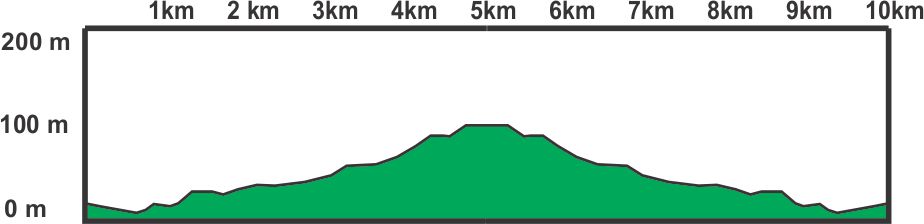 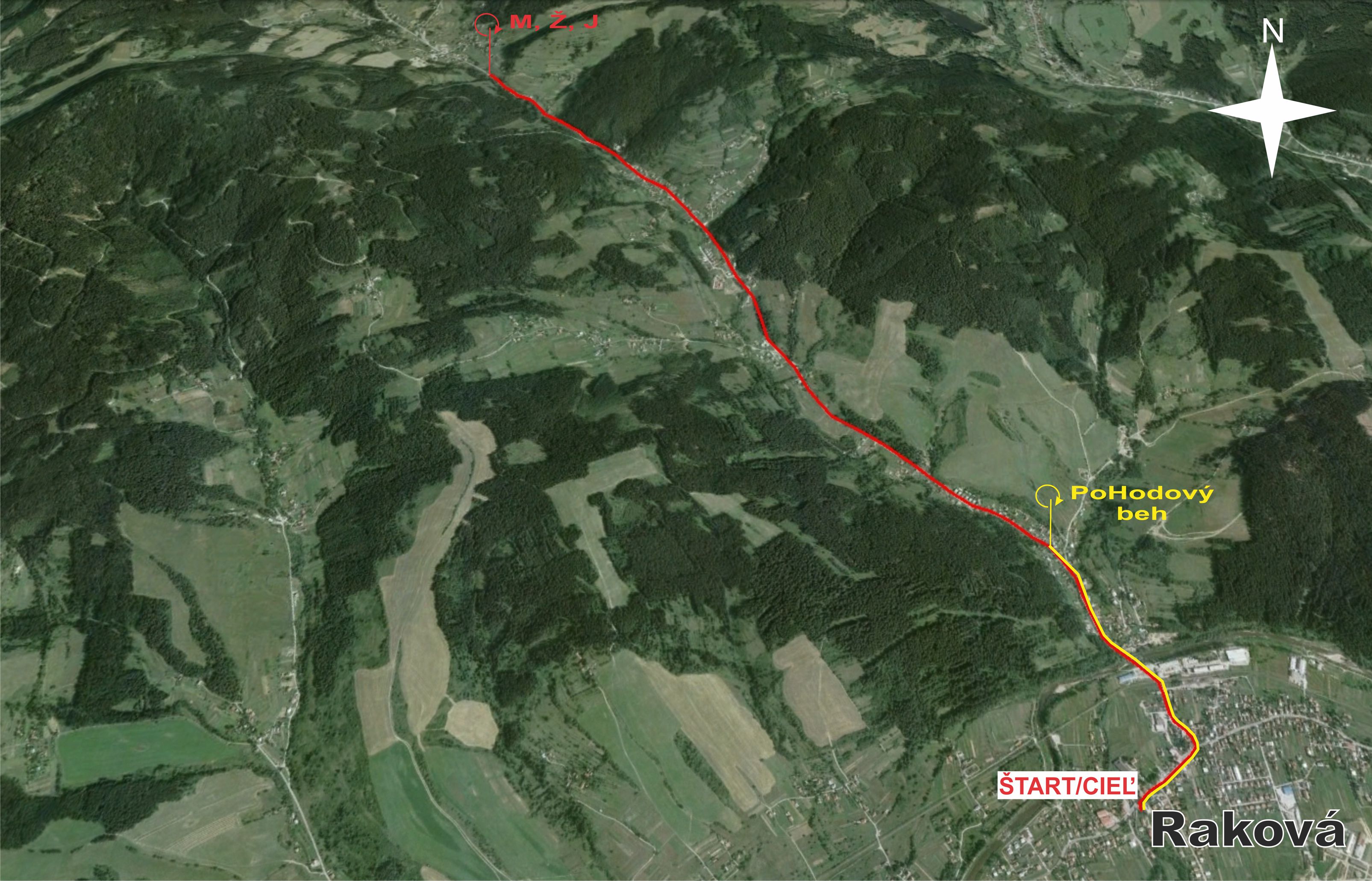 